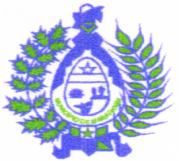 ESTADO DO PARÁCÂMARA MUNICIPAL DE MARAPANIMPALÁCIO NAGIB DE OLIVEIRA MAMEDERua Benjamim Constant, snº - CEP. 68.760-000 – CNPJ nº. 04.554.119/0001-67 – Fone (01)37231414ATA DA SESSÃO ORDINÁRIA DA CÂMARA MUNICIPAL DE MARAPANIM, REALIZADA NO DIA 27 DE FEVEREIRO DE 2015.Presidente: Mª Inêz Monteiro da Rosa1º Secretário: Paulo Roberto Merabet2º Secretário: Paulo Sérgio Neves de MeloAos vinte e sete dias do mês de fevereiro do ano de dois mil e quinze, às nove horas no Plenário Ariosvaldo Costa Alves, Palácio Nagib de Oliveira Mamede, nesta cidade de Marapanim, Estado do Pará, República Federativa do Brasil, reuniu-se a Câmara Municipal de Marapanim. A Presidenta rogando as bençãos de Deus e convoca que o 1ª Secretário faça chamada dos Vereadores presentes neste Plenário, após a leitura da chamada foi constatado a presença da maioria dos componentes deste Poder Legislativo. Foram lidos logo em seguida os expedientes do dia, CM 314247/2014 E CM 312428/2014, do Fundo Nacional de Desenvolvimento da Educação, Ministério da Educação, OF Nº 001/2015- PRES/AL, oriundo da Câmara Municipal de Altamira, OF CIRC 001/2015, oriundo do GAB/PRESIDÊNCIA DA CÂMARA MUNICIPAL DE IGARAPÉ-AÇU, OF Nº 001/2015- DM/PMDB, indicando a liderança do Partido do PMDB na Câmara Municipal, Convite da Secretária Municipal de Promoção Social- SEMPS, convite de Prefeitura Municipal para participar da inauguração da academia ao ar livre e do parque infantil na Vila de Marudazinho, OF Nº 001/2015- GAB/ VER TEREZINHA ALVES FERNANDES, comunica q Presidência desta Casa de Leis que foi nomeada ao cargo de Secretária Municipal de Obras e está pedindo licença de sua Vereança que atualmente exerce, para exercer o cargo que lhe foi concedido. Após a leitura dos comunicados a Presidenta informa a todos que conforme o Regimento Interno da Câmara Municipal no ART 53, inciso 14, chama o Suplente da Vereadora Terezinha Fernandes para tomar posse do cargo de Vereador e declara empossado o Sr. Domingos da Silva Oeiras. Foi concedida a palavra aos Vereadores inscritos. Vereador Cleuson Torres saudou a todos com um cordial bom dia, agradece a Deus por mais esta Sessão e diz que está feliz com a presença do Vereador Domingos Oeiras, pois cita a sua experiência neste Parlamento que adquirida nos longos anos de Vereança, parabeniza e agradece pelo trabalho que fez e que ainda vai fazer por este município. Agradece a Adm. Municipal pelo trabalho feito na Vila de Fazendinha, como o PSF (Posto de Saúde de Fazendinha) e outras obras feitas em outras localidades da região da água doce. Diz também e entender o problema que a Prefeitura enfrenta neste momento, mais agradece a boa vontade de somar com todos os problemas municipais. Concorda também com que o Ver. Paulo Melo disse, que se a Prefeita mantivesse em dia o salário dos funcionários municipais terá o apoio também do Vereador, pois não tolera que os salários dos funcionários municipais tenham atrasos. Apartando o Ver. Domingos Oeiras disse que graças a Deus as coisas estão melhorando para todos os funcionários, e que neste momento estava sendo depositado o salário dos professores efetivos. Continua seu pronunciamento o Ver. Cleuson Torres dizendo que ficou satisfeito com a notícia e diz que é de direito de todo o Trabalhador ter seu salário em dia e que isto que ocorre aqui em Marapanim é inadmissível. Parabeniza o SEMTEPS, e o discurso feito pelo Professor Reinaldo na Sessão de Abertura da Câmara Municipal e diz que para o Poder Executivo não seja cobrado que faça o pagamento em dia. Parabeniza também a Escola Municipal Zarah Trindade pelo belo trabalho que desenvolve na educação de crianças e jovens Marapanienses. Fala da sua cobrança com a Prefeita sobre a Escola da Vila do XV de Novembro que atualmente se encontra em uma situação precária e que a comunidade já está cobrando melhorias, diz que defenderá e cobrará sempre para a melhoria municipal. Presta sua solidariedade ao Ver. Edinilson Chaves que também vem fazendo obras nesta comunidade com recurso próprio. Encerra seu pronunciamento pedindo respeito de todos os Vereadores e deseja um excelente final de semana a todos. Vereador José de Moraes saúda a todos com um bom dia, parabenizou o Ver. Domingos Oeiras pela vereança e diz que sua experiência vai ajudar bastante nesta Casa de Leis. Falou sobre o carnaval de Marudazinho, pois nesta Vila nunca houve um carnaval tão animado como foi dos anos de 2014/2015. Falou também dos pagamentos dos funcionários efetivos e que neste momento estavam sendo depositados e afirma que Marapanim é o único Município que esta pagando o Piso Nacional. Agradece a Prefeita pela luta que tiveram, para criar uma creche em Marudazinho e que também vai ser inaugurada. Agradece ao Secretário de Educação o Sr. Raimundo Luiz por mais esta obra feita nesta Vila. O Vereador José de Moraes comenta sobre a inauguração da Praça da Vila de Marudazinho e diz que foi luta da Prefeita com o apoio do Dep. Estadual Belo. Apartando o Ver. Francisco de Assis parabeniza o Ver José de Moraes pelo trabalho que fez e faz por Marudazinho e que ficou surpreendido de ver a Vila de Marudazinho toda asfaltada. Continuando seu pronunciamento o Vereador José de Moraes, convidando a todos para inauguração que ocorrerá dia 28/02/2015 na Vila de Cipoteua. Diz que em breve irá ser inaugurado o posto médico na Vila de Camará, falou que a obra do PSF (Posto de Saúde de Fazendinha) está parada por conta que levaram o dinheiro do recurso dos postos das Vilas; Marudazinho, Jarandeua, Fazendinha e Camará. Finaliza agradecendo a todos os presentes na galeria e aos nobres Vereadores que compareceram na inauguração na Vila de Marudazinho e deseja a todos um bom final de semana. O vereador Paulo Melo saúda a todos com um belo bom dia e pede as bençãos de Deus para inicia seu pronunciamento. Inicia falando da importância do Poder Executivo manter o salário em dia, pois irá melhorar a economia em toda região, uma vez que o dinheiro que circula aqui no município maior parte é do funcionário público municipal. Agradeceu a Prefeita pela construção da ponte, que dá acesso para outras localidades da região da água doce. Apartou o Ver. Francisco de Assis, afirmando que esteve no local aonde esta tendo a obra desta ponte e que constatou que a mesma já estava quase toda pronta e aproveita para informar a todos que o trator que estava com defeito ele mandou concertar por livre espontânea vontade, não porque o mesmo era propriedade sua. Continua o Ver. Paulo Melo, faz um pedido verbal para a Presidenta desta Casa para que aja um pedido para Prefeita para a comunidade do Bussú, pois com as fortes chuvas a estrada e as ruas das localidades estão intrafegáveis. Novamente apartou o Ver. Francisco de Assis, dizendo que já conversou com o Sec. De Educação o Sr. Raimundo Luiz e que ele disse que ia da um jeito no problema desta comunidade, disse que assim que as chuvas dessem um tempo iam mandar máquinas para fazer o trabalho para a melhoria desta comunidade. Frisou o Vereador Paulo Melo dizendo que já estava na hora de ajeitar este trecho de Vila Maú até o Maranhão. Finaliza pedindo para a Prefeita que fizesse um muro na Escola de Cipoteua, pois os Alunos e Professores estão tendo problema com a falta de segurança nos dias de aulas, pois com a construção deste muro iria trazer mais tranqüilidade e segurança a todos, e que Deus ilumine a todos. O Ver. Edinilson Chaves inicia seu pronunciamento saudando a todos os seus pares e ao público presente nesta galeria, desejando a todos um bom dia. Parabenizou o pronunciamento do Ver Paulo Melo da sessão passada, e diz que a crise brasileira esta atingindo a esfera Estadual e Municipal, e que este problema é do Gov. Federal e que não somente do Município de Marapanim. Pede para a população mais tranqüilidade, pois este problema já está sendo resolvido e que não é que ele faça parte da base da Prefeita que irá compactuar com esta mazela que o Poder Executivo está fazendo com o Funcionário Público Municipal, mais precisamente com os Educadores Municipais, diz que ele já havia ameaçado sair do grupo aliado se não houvesse resolução deste problema, e que se continuar nesta situação, fará oposição de responsabilidade e crítica. Falou também sobre os problemas que o Distrito da Praia de Marudá está enfrentando com a coleta de lixo domésticos e outros tipos de lixo, que este problema já atingiu a também a comunidade do Retiro, que a própria população já ameaçou em fazer manifestação na PA 318 que liga Marapanim à Marudá por conta deste abandono. Diz que é a má administração local que estar deixando a desejar. Fala também sobre o seu trabalho que esta sendo feito na comunidade do XV de Novembro com a construção de um mini terminal rodoviário, pois esta sendo construído com recursos próprios, fala das doações de algumas lâmpadas para Marudá e para comunidade do Recreio que se encontram as escuras. Patrocinou cestas básicas para beneficio da comunidade do Retiro, e fará uma arena esportiva na Vila de Araticum-Mirim, também será feito com recurso próprio. Finaliza agradecendo a presença de todos. O Vereador Paulo Merabet, saúda a todos, e em nome da Presidenta Maria Inêz Monteiro da Rosa saúda a todos os Vereadores presentes, inicia falando sobre a atuação da Presidenta, lhe parabeniza pelo trabalho que vem dando continuidade nesta Casa. Diz que aprendeu muito neste período, não só na questão administrativa mais na questão de comportamento, faça que nesses 24 meses que passou a frente da Presidência não foi fácil lidar com os bloqueios de alguns Vereadores, mais que superou tudo isso e que aprendeu a colher esses tipos de situação, com muita fé e determinação. Parabenizou a Ver. Inêz Rosa pela vitória da eleição que elegeu a Presidência desta Casa e dia que poderá contar com o vereador que acredita que a Vereadora fará um bom trabalho nesta instituição. Parabenizou a Vereadora Alze Carvalho pela escolha para estará frente do partido PMDB nesta Casa neste período de 02 anos e que tenha sucesso nesta atividade. Fala também do belo trabalho do Ministro da Pesca e Aqüicultura Helder Barbalho não só no Estado do Pará mais em outros Estados do Brasil, pois o Ministro a cada final de semana está em um município diferente, organizando as lideranças para que possam levar mais recursos para esta área da pesca para cada um desses Municípios. Finaliza agradecendo a todos e deseja um excelente final de semana a todos. O	 Vereador Domingos Oeiras, inicia seu discurso saudando a todos com um bom dia e diz que já é seu 7ª mandato como Vereador deste Município e que hoje apóia o Governo da Prefeita Edilene de Moraes e que concorda com o Ver. Paulo Merabet, que quando disse que é de responsabilidade da prefeitura pagar em dia o funcionário público, mais também pede compreensão de todos, pois no dia 17/08/2012 foi retirado do cofre público municipal o valor de dois milhões de reais e que a Prefeita já assumia a prefeitura endividada. Pede para que outros vereadores se reúnam para tratar sobre melhorias para o município, pede para que esqueçam um pouco as os lados políticos, pois assim não irão poder colocar Marapanim pra frente. Finaliza agradecendo a todos. A Vereadora Alze Carvalho, inicia com um cordial bom dia a todos, e dá boas vindas para o Ver. Domingos Oeiras por mais uma vez fazer parte do Legislativo da Câmara Municipal. Continua seu pronunciamento dizendo que recebeu uma denúncia que está havendo perseguições políticas na área da educação, pois o Secretário de Educação está fazendo transferências de professores para outras localidades mais distantes, descontando-se também 100 horas trabalhadas de professores efetivos e colocando as mesmas cargas horárias para os contratados, contratados esses que são a favor da atual administração, disse que esta pratica é ilegal e pede para que a Presidenta e os seus pares averigúem sobre está denúncia. Pede também para que o Vereador José de Moraes interceda sobre este assunto com a mesma intensidade que anos a atrás o vereador havia feito um pedido com a mesma intercessão. Diz também que não estava atoa nas manifestações e que estava ali para defender o direito do povo.  Apartou o Vereador José de Moraes dizendo que, os funcionários que foram aprovados estão com a hora certa, pois os mesmo foram aprovados no concurso público municipal e que todos estão dentro da legalidade. Continua a Ver. Alze Carvalho dizendo que está perseguição já está passando dos limites, e que os funcionários estão sendo lesados. Ainda em discussão este assunto o Ver. Francisco de Assis apartou se pronunciando. Continuando a Ver. Alze Carvalho, frisa sobre o pronunciamento do Ver. Domingos Oeiras que falou que a Prefeita assumiu a Prefeitura havia uma dívida enorme, diz ao Vereador que a única dívida que a prefeitura tinha era que o marido da Prefeita que atualmente é Secretário de Educação e que foi ex Prefeito deixou na época como gestor municipal e que as vésperas de campanha e ainda disse que ia pagar todo o dinheiro que havia pegado do funcionalismo público. Frisou novamente dizendo, isso sim é dívida passada Vereador Domingos Oeiras. Vereadora finaliza agradecendo a presença de todos. A Presidenta solicita que o 1ª Secretário dirija-se para a presidência da Mesa, pois irá se dirigir até a tribuna aonde irá iniciar seu pronunciamento. Presidenta Maria Inêz Monteiro da Rosa saúda a todos com um cordial bom dia, expressa seu respeito pela população que se faz presente nesta galeria e que todos estão de parabéns pela participação constante nesta Casa de Leis, sempre muito educados e ouvintes. Fala também o quanto é importante ouvir a proposta de cada Vereador com atenção, e fala o quanto é gratificante para cada Vereador. Falou do insulto que recebeu do jovem cidadão mais conhecido como Louro (filho do Tonelada) e diz que não precisa se sujar com isso, diz que existe um mal entendido, mais que está a disposição para que explique que de fato aconteceu, para que assim o mesmo possa cobrar algo com certeza dos fatos. Agradece ao Ministro da Pesca e Aqüicultura o Sr. Helder Barbalho pela recepção das demandas do nosso município, na qual faz questão do Defeso dos Pescadores e Defeso dos Caranguejeiros. Parabeniza também a Dep. Federal Elcione Barbalho que é uma das Deputadas autoras deste Projeto de Lei, aonde o defeso poderão ser amparados. Diz que o Ministro se sensibilizou com os problemas que atualmente a Colônia dos Pescadores enfrenta. Falou também da felicidade que teve ao encontrar o Ver. Paulo Merabet também junto ao Ministro se mobilizando pela causa dos Defesos e do problema da Colônia do nosso Município. Diz também que todos esses problemas quem sofre mais é o pescador, frisa também que os pescadores têm que se manterem informado sobre seus Direitos e Deveres sobre a questão do Defeso. Parabeniza os pescadores e agricultores municipais. Parabeniza o Presidente da Colônia dos Pescadores o Sr. Neném com a iniciativa do Curso Profissionalizante de Embutidos e Defumados ministrado pelo SENAR/PRONATEC, assim trazendo pra população Marapaniense mais conhecimento e oportunidade. Convida a todos para o encerramento do curso que ocorrerá às 15 horas de hoje, neste Plenário. Fala também do abandono que Marudá se encontra, e reclama da administração local que esta deixando a desejar, mais também diz que todo o Vereador tem que dar seu apoio para as localidades principalmente para Marudá, enquanto que no Município havia um caminhão papa lixo para atender a todos, e que foi feito uma licitação deste veículo somente para dois dias de trabalho no valor absurdamente de um milhão de reais. Apartando o Vereador Edinilson Chaves, dizendo mais do que ninguém pra saber dos problemas do Distrito da Praia de Marudá do que o marido da Presidenta, que por 02 anos foi agente distrital. Frisa a Vereadora Inêz dizendo mesmo como o excelente trabalho feito pelo seu marido em Marudá, ainda sim foi taxado como ladrão. A Vereadora após seu pronunciamento finaliza desejando a todos um ótimo final de semana para todos. A Presidenta anuncia o 2ª expediente da Câmara Municipal, serão lidos alguns requerimentos. O 1ª Secretário fez a leitura do REQ Nº 002/2015, em discussão, não havendo discussão foi para votação, na votação o requerimento foi aprovado por unanimidade. REQ Nº 001/2015, fala sobre a escolha da Comissão de Licitação, baseado no ART 36 do Regimento Interno da Câmara Municipal, após a leitura do requerimento a Presidenta faz um sorteio que foi escolhido os seguintes Vereadores para compor a Comissão de Licitação; VEREADOR PAULO MERABET, como Presidente, os Vereadores EDINILSON CHAVES e CLEUSON TORRES como Membros. Após o sorteio a Presidenta deu por encerrada a Sessão Ordinária da Câmara Municipal, convidando a todos para a próxima Sessão que será no dia 06/03/2015.Plenário Ariosvaldo Costa Alves, 28 de Fevereiro de 2015.Presidente: Mª Inêz Monteiro da Rosa1º Secretário: Paulo Roberto Merabet2º Secretário: Paulo Sérgio Neves de Melo